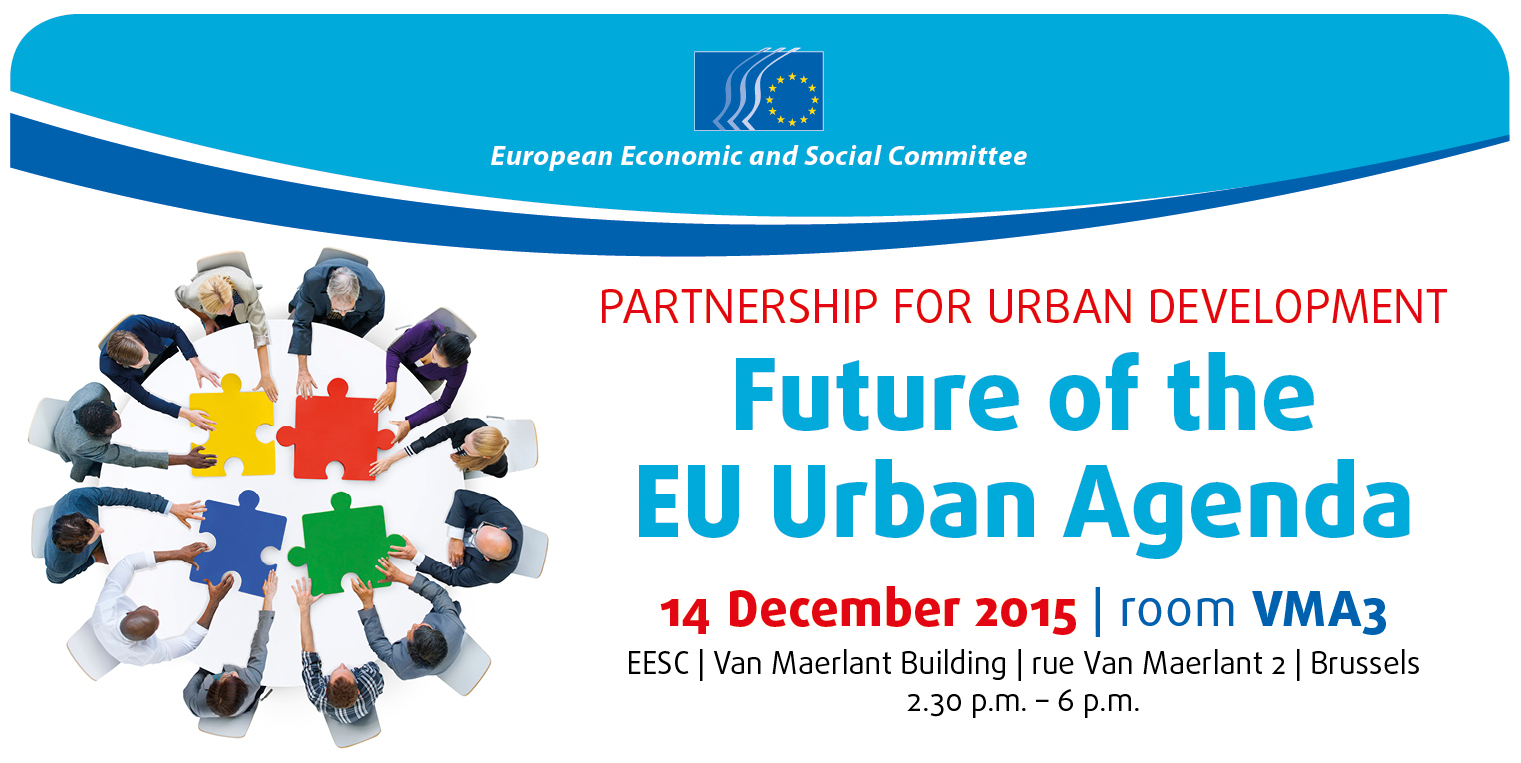 14.30Welcome address and introduction Joost van Iersel, President of the ECO Section, European Economic and Social Committee (EESC)Keynote speaker:Nicolaas Beets, Dutch Urban Envoy, Ministry of the Interior and Kingdom Relations in the Netherlands14.45The role of civil society organisations in the EU Urban Agenda  Kick-off statement: Ivan Tosics, Principal, Metropolitan Research InstituteLambert van Nistelrooij, Vice-president of URBAN Intergroup, European Parliament Olivier Baudelet, Team leader in charge of urban policy, DG REGIO – European CommissionBas Verkerk, Rapporteur of the opinion "Towards an Integrated Urban Agenda for the EU", Committee of the Regions Barbara Steenbergen, Head of office, International Union of Tenants, member of EESC Liaison GroupModerator: Joost van Iersel, President of the ECO Section, EESC Debate16.00The implementation of a partnership-based EU Urban AgendaKick-off statement: Peter Ramsden, Pole Manager, URBACTAlberto Marchiori, Delegate for EU Policies, Confcommercio, Italy  Claude Denagtergal, Advisor, European Trade Union Confederation Jan Olsson, Co-President, Reves – European Network of Cities and Regions for the Social Economy,  delegate to the EESC's Consultative Commission on Industrial Change Christian Saublens, former Director, EuradaLevente Polyak, Managing Director, EutropianModerator: Stefano Palmieri, President of Study Group "Future of the EU Urban Agenda", EESCDebate17.30ConclusionsRoman Haken, Rapporteur of the opinion "Future of the EU Urban Agenda", EESC18.00Small reception